Опросный лист на проектирование отопления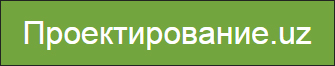 Контактное лицо: Номер телефона: E-mail: Адрес объекта: Откуда узнали о нашей компании: Площадь объекта (м2) Назначение объекта/ сфера деятельности? Материал стен: Толщина стен (внешних и межкомнатных): Изоляционный материал стен (если есть): Минимальная температура наружного воздуха зимой (°С): Средняя температура наружного воздуха зимой (°С): Количество тип и размер окон: На какую сторону света выходят окна? Количество и тип дверей: Есть ли вентиляция? Какая? Примерное количество людей, находящихся на данном объекте? Какой тип теплообменника Вам больше подходит?    Радиаторы отопления               Теплый пол                                      Воздушные фанкойлы               Внутрипольные конвектор                  Источник тепла?  Отопительный котел                   Солнечный коллектор                                      Тепловой насос                            Центральное отопление Тип топлива? Природный газ                              Газ в баллонах                               Электроэнергия  Дизель                                              Дрова                                              Пеллеты Грунт                                                 Грунтовые воды                            Солнечная энергия                        Требуется ли так же система ГВС?       Да              НетТребуется ли система обогрева подсобных помещений?Дополнительная информация:Приложите пожалуйста план дома или здания.